
СОВЕТ  ДЕПУТАТОВ ДОБРИНСКОГО МУНИЦИПАЛЬНОГО РАЙОНАЛипецкой области24-я сессия  VII-го созываРЕШЕНИЕ20.12.2022г.                                  п.Добринка	                                    №192-рсО внесении изменений в Положение «О муниципальном жилищном контроле на территории Добринского муниципального района Липецкой области»Рассмотрев представленный администрацией Добринского муниципального района проект изменений в Положение «О муниципальном жилищном контроле на территории Добринского муниципального района Липецкой области», принятого решением Совета депутатов Добринского муниципального района от 03.12.2021 №88-рс, в соответствии с Федеральным законом от 31 июля 2020 года №248-ФЗ «О государственном контроле (надзоре) и муниципальном контроле в Российской Федерации», статьей 27 Устава  Добринского  муниципального района Липецкой области, учитывая решение постоянной комиссии по правовым вопросам, местному самоуправлению и работе с депутатами, Совет депутатов Добринского  муниципального района РЕШИЛ:1.Принять изменения в Положение «О муниципальном жилищном контроле на территории Добринского муниципального района Липецкой области», принятого решением Совета депутатов Добринского муниципального района от 03.12.2021 №88-рс (с внесенными изменениями решением Совета депутатов Добринского муниципального района от 05.07.2022 №149-рс) (прилагаются).2.Направить указанный нормативный правовой акт главе Добринского муниципального района для подписания и официального опубликования. 3.Настоящее решение вступает в силу с момента официального опубликования и распространяется на правоотношения, возникшие с 1 января 2023 года.Председатель Совета депутатовДобринского муниципального района		                           М.Б.Денисов                                                                      Приняты                                                                            решением Совета депутатов                                                                            Добринского муниципального района                                                                                    от 20.12.2022г.  №192-рсИЗМЕНЕНИЯ В ПОЛОЖЕНИЕ «О МУНИЦИПАЛЬНОМ ЖИЛИЩНОМ КОНТРОЛЕ НА ТЕРРИТОРИИ ДОБРИНСКОГО  МУНИЦИПАЛЬНОГО РАЙОНА ЛИПЕЦКОЙ ОБЛАСТИ»Внести в Положение «О муниципальном жилищном контроле на территории Добринского муниципального района Липецкой области», принятого решением Совета депутатов Добринского муниципального района от 03.12.2021 №88-рс (с внесенными изменениями решением Совета депутатов Добринского муниципального района от 05.07.2022 №149-рс), следующие изменения:1 .Пункт 7 раздела I Положения изложить в следующей редакции:«7. Муниципальный контроль вправе осуществлять следующие должностные лица уполномоченного органа:начальник отдела архитектуры и строительства администрации Добринского муниципального района Липецкой области.».Глава Добринскогомуниципального района                                                         А.Н.Пасынков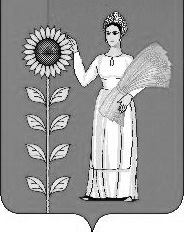 